  “Elite Performance” Clinic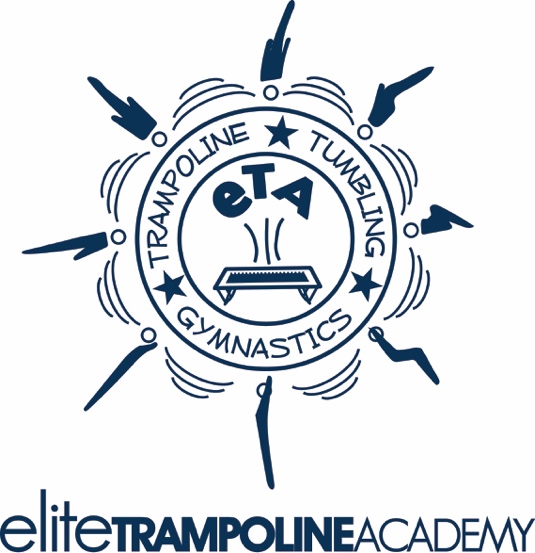 at Elite Trampoline Academy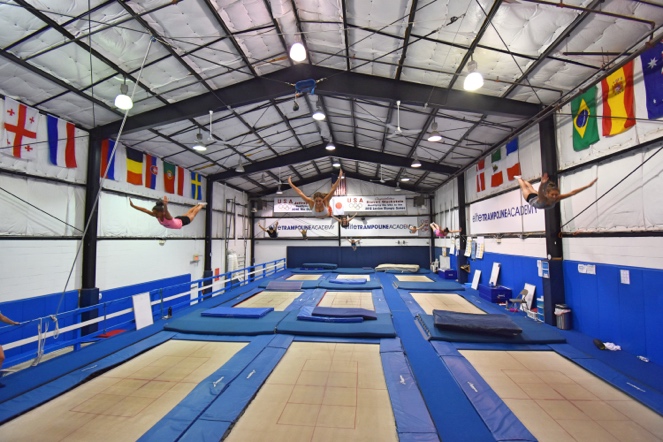 Clinicians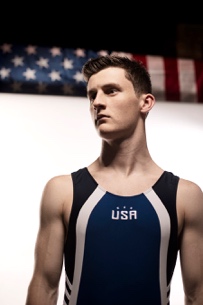 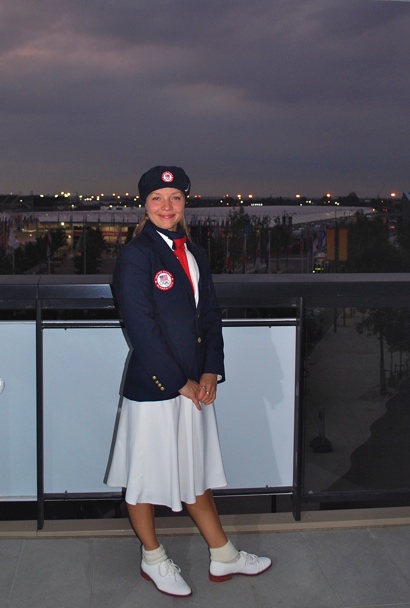 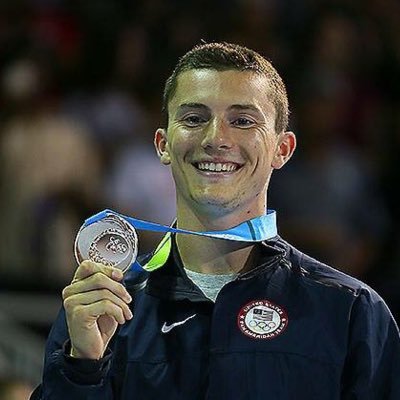 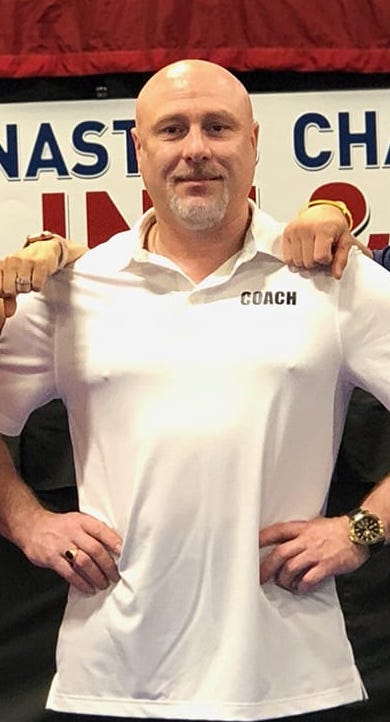 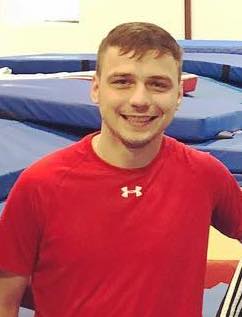 The “Elite Performance” Clinic is also a great learning experience for coaches to gain knowledge on progressions, drills, and helping athletes cope through fears and mental blocks (in training and also in competition).Clinicians will also help you create a compulsory and/or optional routine for your Elite Athletes to optimize their total score for the 2018-2019 competition season.Learn biomechanics on how to properly execute the trajectory and rotation of single, double, and twisting skills.Above all, come work hard and get inspired to take your trampoline, tumbling, and DMT to the next level!Saturday				SundaySession 1	12:00-2:00			Session 5	9:00-11:00Session 2	1:30-3:30			Session 6	10:30-12:30Session 3	3:30-5:30			Session 7	12:30-2:30Session 4	5:00-7:00			Session 8	2:00-4:00Experience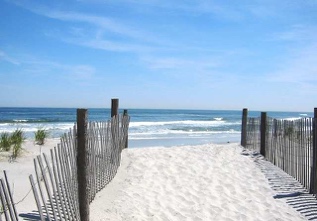 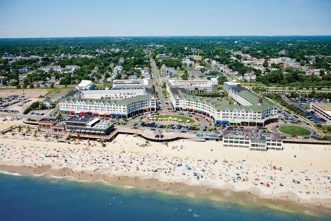 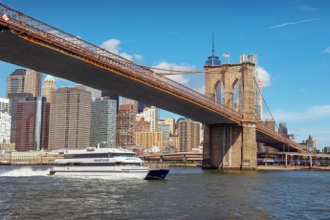 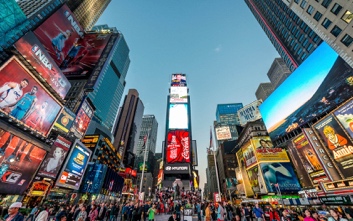 ATHLETE CLINIC REGISTRATIONGym Name:__________________ Coach_______________________Athlete Name:					USAG #			Address:										City:					State:			 Zip:			Gym Phone: _____________Cell Phone: ________________________E-Mail: ____________________________________Trampoline Level:				 DD of Optional Routine:			Most Difficult Skill:										Skill looking to learn at the clinic:							Cost of Athlete Clinic:	$140.00 (3 Sessions) Preferred sessions: ___________________________________Each additional session:			$30.00NO REFUNDS!Checks payable to: Elite Trampoline Academy549 Route 35 							Red Bank, NJ 07701732-747-4000			Credit Card Option Payment:Type of card________________Card Number ______________________________Expiration Date_____________ CVD Code________ Zip Code_______________